H O T Ă R Â R E A  Nr. 99din 31 august 2016privind aprobarea contului de execuție al Municipiului Dej la data de 30 iunie 2016  Consiliul Local al Municipiului Dej, întrunit în şedinţă ordinară  din data de 31 august 2016;          Având în vedere proiectul de hotărâre, prezentat din iniţiativa primarului Municipiului Dej, întocmit în baza Referatului Nr. 16.336  din data de 14 iulie 2016, al Direcției Economice din cadrul Primăriei Municipiului Dej,  prin care se propune spre aprobare contul de execuție al Municipiului Dej la data de 30 iunie 2016, proiect avizat favorabil în ședința de lucru a comisiei economice din data de 31 august 2016;  În conformitate cu prevederile art. 57 din Legea Nr. 273/2006;Ținând cont de prevederile art. 36,  alin. (2), lit. b), alin. (4), lit. a) și art. 45, alin. (2) din Legea Nr. 215 /2001 privind administraţia publică locală, republicată, cu completările și modificările ulterioare,H O T Ă R Ă Ș T E:         	Art. 1. Aprobă contul de execuţie al Municipiului Dej la data de 30 iunie 2016,  în următoarea structură:La partea de venituri1.Prevederi bugetare anuale                                        88.941.910,00 lei2.Prevederi bugetare trimestriale                                 53.623.490,00 lei3.Încasări realizate                                                     47.863.968,53 leiA.Secțiunea de funcționare1.Prevederi bugetare anuale                                        60.023.970,00 lei2.Prevederi bugetare trimestriale                                 37.989.550,00 lei3.Încasări realizate                                                     36.786.087,00 leiB.Secțiunea de dezvoltare1.Prevederi bugetare anuale                                       28.917.940,00 lei2.Prevederi bugetare trimestriale                                15.633.940,00 lei3.Încasări realizate                                                    11.077.881,53 leiLa partea de cheltuieli1.Credite bugetare anuale                                          88.941.910,00 lei2.Credite bugetare trimestriale                                   53.623.490,00 lei3.Plăţi efectuate                                                        40.532.571,52 leiA.Secțiunea de funcționare1.Credite bugetare anule                                           60.023.970,00 lei2.Credite bugetare trimestriale                                  37.989.550,00 lei3. Plăţi efectuate                                                      32.218.508,69 leiB.Secțiunea de dezvoltare1.Credite bugetre anuale                                            28.917.940,00 lei2.Credite bugetare trimestriale                                    15.633.940,00 lei3. Plăţi efectuate                                                        8.314.062,83 lei	Art. 2. Cu ducerea la îndeplinire a prevederilor prezentei hotărâri se încredinţează Direcţia Economică, Direcţia Tehnică, serviciile și compartimentele din cadrul Primăriei Municipiului  Dej.Preşedinte de şedinţă,Giurgiu Gheorghe         Nr. consilieri în funcţie - 19	                                                Constrasemnează,	           Nr. consilieri prezenţi    -18                                                            Secretar            Nr. voturi pentru            -13                                                      Jr. Pop Cristina           Nr. voturi împotrivă       -            Abţineri 		  -  5	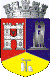 ROMÂNIAJUDEŢUL CLUJCONSILIUL LOCAL AL MUNICIPIULUI DEJStr. 1 Mai nr. 2, Tel.: 0264/211790*, Fax 0264/223260, E-mail: primaria@dej.ro